Option 2 – Phonics 07.01.21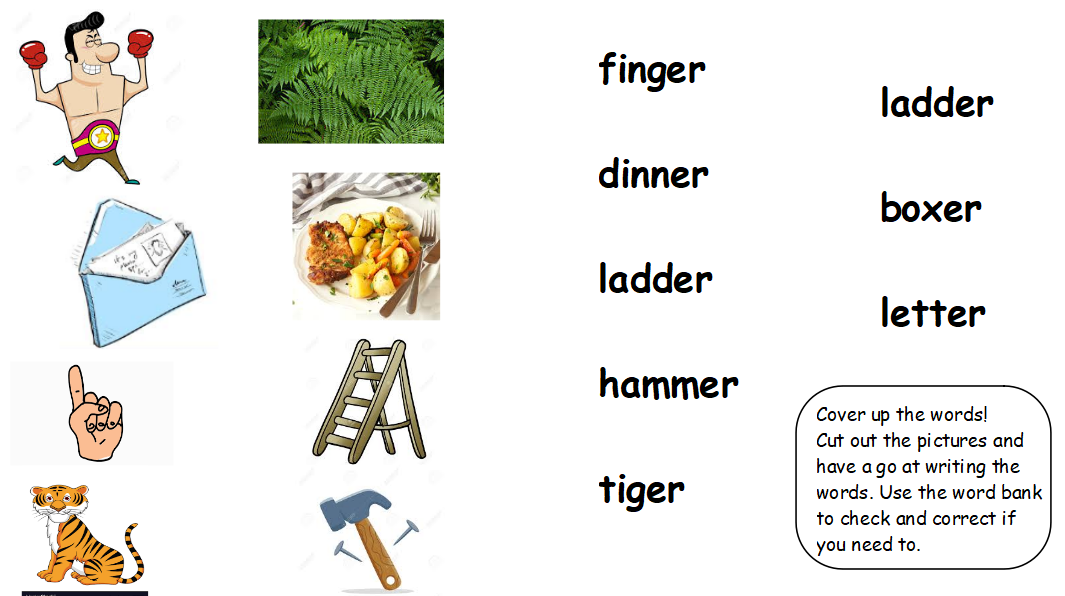 